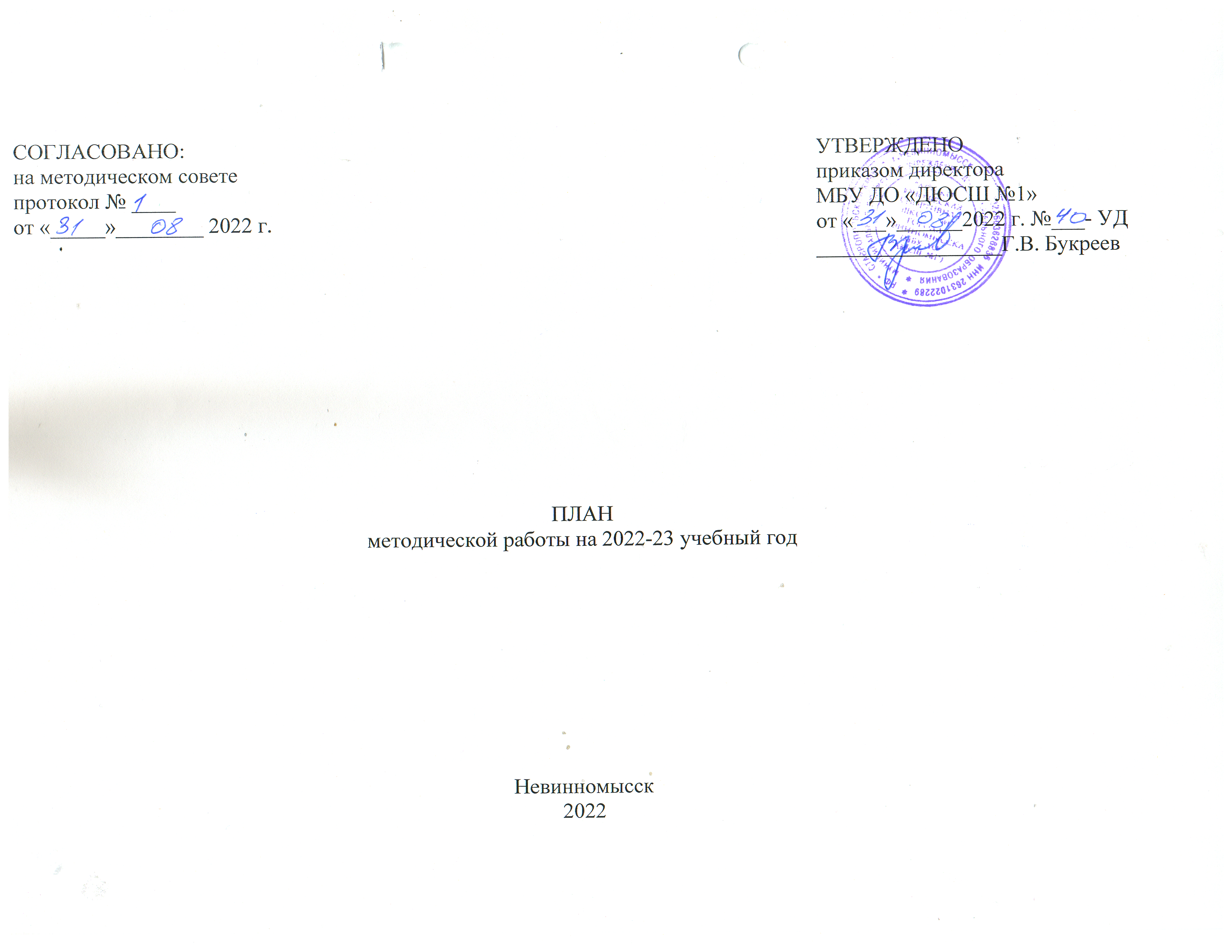 №Название мероприятия Сроки проведения Ответственный Инструктивно-методическая деятельностьИнструктивно-методическая деятельностьИнструктивно-методическая деятельностьИнструктивно-методическая деятельностьРазработка документации по проведению соревнований по видам спорта, сценариев спортивных праздников, массовых мероприятий.В течение годаБуряница Л.В.Статистический учет результатов деятельности учреждения  (форма – 5 ФК, 1-ДОП, 1-ДО)Декабрь-январь Буряница Л.В.Составление учебных планов по видам спорта и направлениям деятельности учрежденияАвгустБуряница Л.В.Оказание методической помощи тренерам-преподавателям по планированию учебно-воспитательного процессаАвгуст Буряница Л.В.Составления расписания занятий и календарного плана спортивных мероприятий по отделениямАвгуст Буряница Л.В.Оказание методической помощи тренерам-преподавателям при проведении учебно-тренировочного процессаВ течение годаБуряница Л.В.Оказание методической помощи при разработке общеразвивающих программ по видам спорта «Прыжки на батуте», «Шахматы»Август Буряница Л.В.Проведение открытых учебно-тренировочных занятийПо плануТренеры-преподаватели: Букреев Г.В.Терещенко Л.В., Головко З.Б., Булах С.М., Дьякова С.А., Худяков С.В., Григорян А.Г.Составление плана работы методического советаАвгуст Буряница Л.В.Контроль и руководство учебно-тренировочным процессомКонтроль и руководство учебно-тренировочным процессомКонтроль и руководство учебно-тренировочным процессомКонтроль и руководство учебно-тренировочным процессомРазработка плана внутришкольного контроляАвгуст Буряница Л.В.Осуществление контроля за комплектованием учебных групп, ведением документации тренерами-преподавателями ДЮСШ, содержанием и результатами учебно-тренировочного ивоспитательного процессав течение годаБуряница Л.В.Посещение учебно-тренировочных занятий с последующиманализом и рекомендациями для тренеров-преподавателейПо плану внутришкольного контроляБуряница Л.В.Разработка плана приема контрольных нормативов по ОФП иСФП
Август, ноябрь, апрельБуряница Л.В.Повышение квалификации тренеров-преподавателейПовышение квалификации тренеров-преподавателейПовышение квалификации тренеров-преподавателейПовышение квалификации тренеров-преподавателейСоставление плана-графика повышения квалификации тренеров-преподавателейАвгуст Буряница Л.В.Контроль над прохождением педагогическими работникамикурсов повышения квалификацииПо плану Буряница Л.В.Участие тренеров-преподавателей ДЮСШ в семинарахПо плану Буряница Л.В.Выступления на педагогических советах педагогов, посетившихсеминары, курсы повышения квалификацииПо плануТренеры-преподавателиАттестация тренеров-преподавателейАттестация тренеров-преподавателейАттестация тренеров-преподавателейАттестация тренеров-преподавателейУточнение списка аттестуемых педагогических работников в2022-2023 учебном годуАвгуст Буряница Л.В.Оформление папки по аттестацииСогласно графикаБуряница Л.В.Индивидуальные консультации по заполнению заявлений дляпрохождения аттестацииСогласно графикаБуряница Л.В.Изучение деятельности педагогов, оформление необходимыхдокументов для прохождения аттестацииВ течение годаБуряница Л.В.Проведение открытых мероприятий для тренеров-преподавателей школы, предоставление собственного опытаработы аттестуемыхСогласно графикаТренеры-преподавателиАналитические отчеты тренеров-преподавателей в рамкахаттестацииПо плану Тренеры-преподавателиСамообразование тренеров-преподавателейСамообразование тренеров-преподавателейСамообразование тренеров-преподавателейСамообразование тренеров-преподавателейУтверждение тем и графика отчета по самообразованиюАвгуст Буряница Л.В.Помощь в написании методических разработок тренерами-преподавателямиСогласно графикаБуряница Л.В.Оказание методической помощи в подборе литературыВ течение годаБуряница Л.В.СеминарыСеминарыСеминарыСеминары«Дополнительное образование детей: ключевые элементы организации образовательного процесса»Сентябрь  Буряница Л.В.«Развитие детской одаренности как важного компонента современного образовательного процесса ДЮСШ»Февраль  Буряница Л.В.Информационная работаИнформационная работаИнформационная работаИнформационная работаОбновление банка информации:- о деятельности ДЮСШ (подготовка разрядников, проведениеспортивных мероприятий)- уровень физической подготовленности спортсменов ДЮСШ- результаты участия в соревнованияхВ течение годаБуряница Л.В.Разработка и накопление базы методических и информационныхматериалов для повышения профессионального мастерства, сучётом потребностей педагоговВ течение годаБуряница Л.В.Подготовка материалов для обновления сайта ДЮСШВ течение года Буряница Л.В.